Hansestadt Wipperfürth					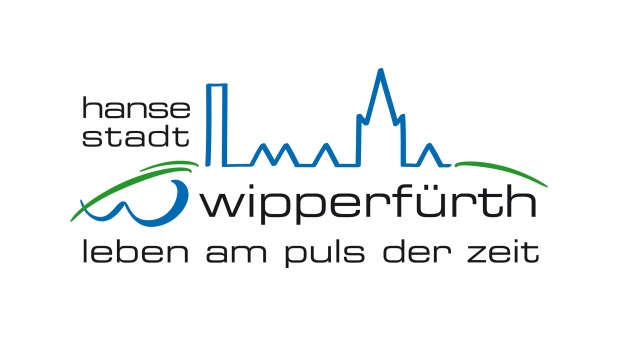 JugendamtFrau EckWupperstr. 12Förderung von Kindern mit Behinderungim Zuständigkeitsbereich des Jugendamtes WipperfürthEinrichtungsdaten:Kinddaten:Der Träger beantragt für die Betreuung des o.g. Kindes Für die „erhöhte Pauschale gem. KiBiz“ werden weitere Daten benötigt, da mehrere Fallkonstellationen denkbar sind:     ,     				_______________Ort, Datum				UnterschriftEinrichtungTrägerAnsprechpartner / TelefonNameVornameAdresse (Straße, Nr, PLZ, Ort)GeburtsdatumBetreuungsvertrag abID aus KiBiz.web (soweit vorhanden)Die Feststellung des örtlichen Sozialamtes vom       (Bitte Kopie beilegen) ist befristet bis zum         . gilt bis zur Erlangung der Schulpflicht. die  „Stellungnahme des Jugendamtes“ für die „LVR-Kindpauschale“.     Es handelt sich um einen Folgeantrag: ja   / nein  die „erhöhte Kindpauschale gem. KiBiz“ (3,5 fache Pauschale)Wurde für das o.g. Kind zum 15.03. eine Regel-Kindpauschale beantragt?Wurde für das o.g. Kind zum 15.03. eine Regel-Kindpauschale beantragt? ja	 neinWelche Gruppenform mit welcher Betreuungszeit wurde für o.g. Kind zum 15.03. beantragt bzw. in welcher Gruppenform wird das o.g. Kind betreut?Welche Gruppenform mit welcher Betreuungszeit wurde für o.g. Kind zum 15.03. beantragt bzw. in welcher Gruppenform wird das o.g. Kind betreut?Welche Gruppenform mit welcher Betreuungszeit wurde für o.g. Kind zum 15.03. beantragt bzw. in welcher Gruppenform wird das o.g. Kind betreut? Gruppenform Imit einer25 Stunden Gruppenform II	Betreuungszeit35 Stunden Gruppenform IIIvon45 Stunden